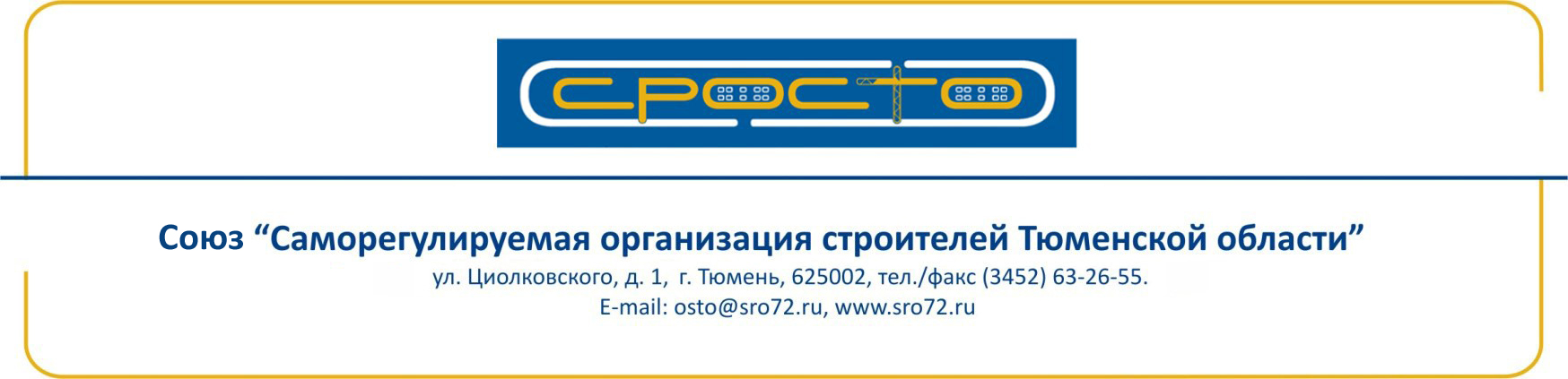 Результаты проведения проверок членов Союза «СРОСТО» на соответствие фактического совокупного размераобязательств по договорам строительного подряда, заключенным в 2021 году с использованием конкурентныхспособов заключения договоров, предельному размеру обязательств, исходя из которого членом Союза «СРОСТО» внесен взнос в компенсационный фонд обеспечения договорных обязательств, соблюдение членами саморегулируемой организации обязательств по договорам строительного подряда, заключенным с использованием конкурентных способов заключения договоров в периодс 01.01.2021 г. по 31.12.2021г.ДолжностьФ.И.О.ПодписьДатаДиректорЕ.С. Катаева № п/пОПФНаименование организацииИННРезультат проверки1АОАИЖК по Тюменской области7204099664Замечания и нарушения не установлены2АОАрмизонагрострой7209000132Замечания и нарушения не установлены3ЗАОВодоканал-27203050747Замечания и нарушения не установлены4ОООГоризонт-20007203154577Замечания и нарушения не установлены5ОООДорстрой7204028783Замечания и нарушения устранены6ОАОИшимагрострой7217000390Замечания и нарушения не установлены7ОООАни-987203377252Замечания и нарушения не установлены8ОООЛюбимый город7203328537Замечания и нарушения не установлены9ОАОМатмассыагропромстрой7203048314Замечания и нарушения не установлены10ОООСибстройгаз7207003787Замечания и нарушения не установлены11ОООСпецтранссервис7202213798Замечания и нарушения не установлены12ОООСМУ7206032055Замечания и нарушения не установлены13ОООСтроитель7219000212Замечания и нарушения не установлены14ОООСтроительно-монтажное управление «Тюменьоблремстройбыт»7203279103Замечания и нарушения не установлены15ОООСЗ «Тюменгазстрой7203138261Замечания и нарушения не установлены16ОООХАУС ГРУПП7202100988Замечания и нарушения не установлены17ОООИнтегратор комплексных решений «Город для жизни»7203492103Замечания и нарушения не установлены18ОООСтроительная Компания «УралСтрой»7203226574Замечания и нарушения не установлены19ОООУправляющая компания «КвадРум7204124494Замечания и нарушения не установлены20ОООИнтертехэлектро-Турбомонтаж7204121422Замечания и нарушения не установлены21ОООТюменьСтройПроект7203201298Замечания и нарушения не установлены22ОООЯлуторовскагропромэнерго7207011298Замечания и нарушения не установлены23ЗАОУральское объединение по газификации4502016393Замечания и нарушения не установлены24ОООКВН7204174640Замечания и нарушения устранены25ОООАда-Плюс7202072378Замечания и нарушения не установлены26ОООТюменьгазмонтажналадка7203046973Замечания и нарушения не установлены27ИПАгафонов Михаил Григорьевич722400125909Замечания и нарушения не установлены28ОООПромстрой7204097787Замечания и нарушения не установлены29ОООСтрой Гарант7204125427Замечания и нарушения устранены30ОООЛана4501082001Замечания и нарушения не установлены31ОООТобольскпромвентиляция7206023974Замечания и нарушения не установлены32ОООЭлекта4501088765Замечания и нарушения не установлены33ОООТюменская Девелоперская Компания СтройИнжиниринг7204114802Замечания и нарушения не установлены34ОООНаяда-Тюмень7202128944Замечания и нарушения не установлены35ОООКВАНТА+7203115232Замечания и нарушения не установлены36ЗАОПышмаавтодор7224003716Замечания и нарушения не установлены37ОООЛифтсервис7206024167Членство прекращено38ОООТАЭЛ7204027660Замечания и нарушения не установлены39ОООИнновационный научно-производственный комплекс «Тюменские системы водоочистки»7204089666Замечания и нарушения не установлены40ОООЖилищное строительство7206016423Замечания и нарушения не установлены41ОООНикос7228002061Замечания и нарушения не установлены42МПгорода Ялуторовска «Городские водопроводно-канализационные сети»7207000761Замечания и нарушения не установлены43ОООЕВРОСТРОЙ-37203272267Замечания и нарушения не установлены44ОООСибАйр7204035364Замечания и нарушения не установлены45АОСибстройсервис7224001941Замечания и нарушения не установлены46МУПЖилищно-Коммунального Хозяйства Казанского района7218004920Замечания и нарушения не установлены47ОООТюменьпожсервис-Т7203083340Замечания и нарушения не установлены48ОООЯрус7204055956Замечания и нарушения не установлены49ОООНаучно-производственное предприятие «СибБурМаш»7203258777Замечания и нарушения не установлены50ОООТюменьЭнергоПром7206050801Членство прекращено51ОООТюменьэлектрокомплект7202001585Замечания и нарушения не установлены52ОООДорстроймеханизация7204147340Замечания и нарушения не установлены53ОООСтрой-Престиж7204103744Замечания и нарушения не установлены54ОООУслуга7205016029Замечания и нарушения не установлены55ОООНовые традиции7203271094Замечания и нарушения не установлены56ОООНовые технологии7206027898Замечания и нарушения не установлены57ОООТюмень Прибор7203123762Замечания и нарушения не установлены58ОООЭлитРемСтрой7203155806Замечания и нарушения не установлены59ОООЯМАЛЭЛЕКТРО8905049800Замечания и нарушения не установлены60ОООПромсвязьстрой7203364292Материалы проверки на контроле61ОООГолышмановоэнергосервис7214007180Замечания и нарушения устранены62ОООИНЖ.СЕРВИС7203016746Замечания и нарушения не установлены63ОООНаучно-технический центр «Технологии климата»7202098418Замечания и нарушения не установлены64ОООКорпус7202207219Замечания и нарушения не установлены65МУПДорожно-эксплуатационный участок7206024569Замечания и нарушения не установлены66ОООСпециализированный застройщик «Стандарт»7202198420Замечания и нарушения не установлены67ОООТАУЭР7203086528Замечания и нарушения не установлены68ОООЛифт Модерн7204031970Замечания и нарушения не установлены69МКУТобольскстройзаказчик7206057701Замечания и нарушения не установлены70ОООГалс7215009528Членство прекращено71ОООИнженерно-производственная фирма «Ай-Си-Эс7203082587Замечания и нарушения устранены72ГКУ ТОУправление капитального строительства7202180535Замечания и нарушения не установлены73ОООАтлант7202118230Замечания и нарушения не установлены74ГБУ ТОДирекция коммунально-хозяйственного строительства7203212123Замечания и нарушения не установлены75ГКУ ТОУправление автомобильных дорог7203001860Замечания и нарушения не установлены76ОООСибЭнергоСбережение7203233941Замечания и нарушения устранены77ОООСтройбизнес7202154285Замечания и нарушения не установлены78ОООСервис-Электро7218004983Замечания и нарушения не установлены79ОООСлавстройкомплекс7204111061Замечания и нарушения не установлены80ОООЦентр инженерных коммуникаций7202197320Замечания и нарушения не установлены81ОООСибгазсервис7214006972Замечания и нарушения устранены82АОВодоканал7205010267Замечания и нарушения не установлены83ОООЗуммер7203029103Замечания и нарушения не установлены84ОООАкваСтрой7204163670Замечания и нарушения не установлены85ОООТехнострой-957204126244Материалы проверки на контроле86ОООСтройГарант4205218975Замечания и нарушения не установлены87ФГБУУправление мелиорации земель и сельскохозяйственного водоснабжения по Тюменской области7202077538Замечания и нарушения не установлены88ОООСевергаз7203109750Материалы проверки на контроле89ОООТеплогазсистем - сервис7203115948Замечания и нарушения не установлены90ОООЭкоДом ЖБИ-17203307311Замечания и нарушения устранены91ОООГражданпромстрой7203084560Замечания и нарушения не установлены92ОООМеганефть7224027040Замечания и нарушения не установлены93ОООАрсенал Партнер7203338863Замечания и нарушения устранены94ОООПредприятие интенсивных технологий «СИБИНТЭК»7705741787Замечания и нарушения не установлены95ОООЗапСибСтройНадзор8606014609Замечания и нарушения не установлены96ОООПромЭнергоМонтаж7203258696Замечания и нарушения не установлены97ОООКлевер7203260021Замечания и нарушения не установлены98ОООТД-стройсервис7203252101Замечания и нарушения не установлены99ОООПЕРЕСТРОЙ-КА!7203168121Замечания и нарушения не установлены100ОООПКБ АСУ-нефть7203257364Замечания и нарушения не установлены101ОООСК Арт-Строй7203285185Замечания и нарушения не установлены102ОООНаво-Строй7202150989Замечания и нарушения не установлены103ОООСеверЭнерго8911023007Замечания и нарушения не установлены104ОООСибИнвестСтрой7204110501Замечания и нарушения не установлены105ОООТюменьгазстройсервис7203336792Замечания и нарушения не установлены106ОООКомпания «АРСИС»7202186390Замечания и нарушения не установлены107ОООПодъемМостСервис7202259577Замечания и нарушения не установлены108ОООЗапсибгазпром-Газификация7202083210Замечания и нарушения не установлены109АОМеханизированная колонна №54 «Сибирьэлектросетьстрой»7204066588Замечания и нарушения не установлены110ОООСтроительная компания «ВИТЯЗЬ7204196308Замечания и нарушения не установлены111АОПроизводственно-геологическое объединение «Тюменьгеология»7204118010Замечания и нарушения не установлены112ЗАОСПИНОКС7204011980Замечания и нарушения устранены113ОООСервисная компания «Автоматизация технических систем»7203399288Замечания и нарушения не установлены114ОООТюменьСтройПроект7203387532Замечания и нарушения не установлены115ОООКвалитет-ВТ7202102103Замечания и нарушения не установлены116ОООФеникс7202180278Замечания и нарушения устранены117ОООСМУ -27224034231Материалы проверки на контроле118ОООУправление механизации № 157203335125Замечания и нарушения не установлены119ОООЭлектромонтаж7203087994Замечания и нарушения не установлены120ОООНаучно-производственная фирма «Дорцентр»7202108289Замечания и нарушения не установлены121ОООДорожно-строительное управление «Мостострой-11»7204192656Замечания и нарушения не установлены122ОООРегион-лифт7203195358Замечания и нарушения не установлены123ОООСтроительная компания Буркомстрой7202256791Замечания и нарушения не установлены124ОООДорожный научно-производственный центр7203188600Замечания и нарушения не установлены125ОООДорстрой7204179126Замечания и нарушения не установлены126ОООМагистраль7202089935Замечания и нарушения устранены127ОООАрктикгазстрой7202202901Материалы проверки на контроле128ОООМногопрофильная фирма «Элит-Строй»7203169340Замечания и нарушения не установлены129ОООИТЦ Солотерм7224029591Замечания и нарушения не установлены130ОООПроизводственное объединение «Спецавтотранс7206035507Замечания и нарушения не установлены131ОООТюменьПромМонтаж7204159264Замечания и нарушения не установлены132АОСибшванк7202067917Замечания и нарушения не установлены133ОООНаучно-производственное предприятие «Союзгазтехнология»7203226736Замечания и нарушения не установлены134ОООСК Комфорт7203256434Замечания и нарушения устранены135ОООСоюзтеплострой-Сибирь7203426284Замечания и нарушения не установлены136ОООНКТ0411102432Замечания и нарушения не установлены137ОООСибирьинвест7203169020Замечания и нарушения не установлены138ОООЭнергофонд7451268860Замечания и нарушения не установлены139ОООСтройСити7203368610Замечания и нарушения не установлены140ОООГородские электрические сети7206050946Замечания и нарушения не установлены141ОООГРОССТРОЙ7204109834Замечания и нарушения не установлены142ОООСтроительная компания «МОСТДОРСТРОЙ7205017833Замечания и нарушения не установлены143ОООМонолитСтрой1646038106Замечания и нарушения не установлены144ОООТюменское автотранспортное предприятие7203141970Материалы проверки на контроле145ОООСпецтрубопроводсервис7203306445Замечания и нарушения не установлены146ОООАвтоТранс-Сибирь7204176492Замечания и нарушения не установлены147ОООИНТЕХ7203411263Замечания и нарушения не установлены148ОООЭнергостроймонтаж7203161670Замечания и нарушения не установлены149ОООСтроительная Компания - Колизей7202166410Замечания и нарушения не установлены150ОАОЗАПСИБХЛЕБ7208000210Замечания и нарушения не установлены151ОООТюмень ТеплоСтройСервис7204129291Замечания и нарушения не установлены152ОООМногопрофильная компания Строймонтаж7203358059Замечания и нарушения не установлены153ОООЭлектростроймонтаж7206027030Замечания и нарушения не установлены154ОООЭнергоремстрой7203146030Замечания и нарушения не установлены155ОООМногопрофильная компания «Омега»7202126351Замечания и нарушения не установлены156ОООТюменьстройрегион7203215759Замечания и нарушения не установлены157ОООИнженерно-производственная фирма «Электросистемы7203164543Замечания и нарушения не установлены158ОООСтатус7203146150Замечания и нарушения не установлены159ОООСпециализированный Застройщик «ИнженерноПроизводственный Комплекс»8602213321Замечания и нарушения не установлены160АОНИПИгазпереработка2310004087Замечания и нарушения не установлены161ОООТюменьОблСтройПроект-СК7202211688Замечания и нарушения не установлены162ОООСпециализированный застройщик «Центр Девелопмент7206050791Замечания и нарушения не установлены163ОООГазстройсервис-Т7204088140Замечания и нарушения устранены164ОООСМУ-47223009120Замечания и нарушения не установлены165ОООЛИФТКОМ-ИМПОРТ7204205129Замечания и нарушения не установлены166ОООСП Лифт7203271721Замечания и нарушения не установлены167ОООСибирская лифтовая компания7202160539Замечания и нарушения не установлены168ОООГорлифт7203180136Замечания и нарушения не установлены169ОООСтрой-Транс-Групп7203406182Материалы проверки на контроле170ОООГОРИЗОНТ7204161129Замечания и нарушения не установлены171ОООСМУ «ЭКО-СТРОЙ6679046976Замечания и нарушения не установлены172ОООЖелстрой-Т7204203322Замечания и нарушения не установлены173АОНаучно-технический центр «Энергосбережение7203063672Замечания и нарушения не установлены174ОООТюменский Ремонтно-механический завод7203394032Замечания и нарушения не установлены175ОООСтроительное управление № 477202211046Замечания и нарушения не установлены176ОООГлеон7206017900Замечания и нарушения не установлены177ОООТюменьеврострой7203125382Замечания и нарушения не установлены178ОООМногопрофильная Строительная Компания «Сибирь7203290114Замечания и нарушения не установлены179ОООПроектно-строительное предприятие7202227938Замечания и нарушения не установлены180АОСибирско-Уральская энергетическая компания7205011944Замечания и нарушения не установлены181ОООСервис Про7204181968Материалы проверки на контроле182ОООСпециализированный застройщик «Тюменьстрой7204034836Замечания и нарушения не установлены183ОООПРОЕКТСТРОЙАЛЬЯНС7203363958Замечания и нарушения не установлены184ОООМагна консалт7202261022Замечания и нарушения не установлены185ОООМ-Стройиндустрия7203184211Замечания и нарушения не установлены186ОООГазСантехМонтажСервис7205014303Замечания и нарушения не установлены187ОООЕврострой7203287231Замечания и нарушения не установлены188ОООДизайнСтрой7202170424Замечания и нарушения не установлены189ОООКоммерческое производственное предприятие «ЭВЕРЕСТ»7223000783Замечания и нарушения не установлены190ОООПродсервис7224017860Замечания и нарушения не установлены191ОООУралБурСтрой4501173393Замечания и нарушения не установлены192ОООСтройСервис7203375061Материалы проверки на контроле193ООООлекс Групп7202212025Замечания и нарушения не установлены194ОООПромышленно-строительная компания «Тюменьстроймонтаж7202108793Замечания и нарушения не установлены195ОООКурганское автотранспортное предприятие4501123748Замечания и нарушения не установлены196ОООТюмень-монтаж7224068488Замечания и нарушения не установлены197ОООСибирьСтрой7203184589Замечания и нарушения не установлены198АОСтроительно-монтажное управление №307203048480Замечания и нарушения не установлены199ОООСтройгаз7205017992Замечания и нарушения не установлены200ОООАНТИКОР-М7206029278Замечания и нарушения не установлены201ОООРегиональное управление буровых и водохозяйственных работ7202105295Замечания и нарушения не установлены202ОООГазСтройМонтаж4501138127Замечания и нарушения не установлены203ОООЮг-Север-Строй7203277360Замечания и нарушения не установлены204ОООСтройград7203271351Замечания и нарушения не установлены205ОАОЗапсибгазпром7203001796Замечания и нарушения не установлены206ОООСтройГород7203163476Замечания и нарушения не установлены207ОООЭнергосервис7205012440Замечания и нарушения устранены208ОООЭкс-Кран7203022926Замечания и нарушения не установлены209ОООСЗ «ПСФ «Зодчий7224011820Замечания и нарушения не установлены210ОООГазмонтажсервис7218005391Членство прекращено211ОООТехстрой7203305184Замечания и нарушения не установлены212ОООКорида7202016670Членство прекращено213ОООВиток7203149961Замечания и нарушения не установлены214ОООАСУ метрология сервис7203320633Материалы проверки на контроле215ОООПургазсервис8911018367Замечания и нарушения не установлены216ОООСервисная компания «Сибэнерго7204198143Замечания и нарушения не установлены217ОООНВ групп7203250023Замечания и нарушения не установлены218ИПСохоян Алексан Акопович721500001817Замечания и нарушения не установлены219ОООКСА ДОЙТАГ Раша6501145128Замечания и нарушения не установлены220ОООАльфа Строй Плюс7224053227Замечания и нарушения не установлены221АОТюменское областное дорожно-эксплуатационное предприятие7203175930Замечания и нарушения не установлены222ОООТюменьспецстройсервис7202134835Замечания и нарушения не установлены223ОООРеском-Тюмень7203133626Замечания и нарушения не установлены224ОООИмпорт-Лифт Сервис7202209400Замечания и нарушения не установлены225ОООЕвро-Стиль-Маркет7529010732Замечания и нарушения не установлены226ЗАОГазстрой7217006949Замечания и нарушения не установлены227ОООРегион Девелопмент7203173280Замечания и нарушения не установлены228ОООЭдельвейс7202230610Замечания и нарушения не установлены229ОООТюменьСибГаз7202259023Членство прекращено230ОООКонтинент7206035024Замечания и нарушения не установлены231ОООСибирско-Уральский энергетический сервис4501131812Замечания и нарушения не установлены232ОООМонтаж Строй7203419551Замечания и нарушения не установлены233ОООСибирь7203402195Замечания и нарушения не установлены234ОООКапиталстройинвест7202188220Замечания и нарушения не установлены235ОООДана-Строй7202246296Замечания и нарушения не установлены236ОООТехстрой7203364373Замечания и нарушения устранены237ОООДизайн-Партнер7202230930Замечания и нарушения не установлены238ОООАггреко Евразия7705838531Замечания и нарушения не установлены239ОООСтройДеталь7204207408Замечания и нарушения не установлены240ОООСибТоргСтрой7204178130Замечания и нарушения не установлены241ОООСК ПрофСтройТюмень7202255149Замечания и нарушения не установлены242ОООЛесные технологии7225005025Замечания и нарушения не установлены243ОООФаворит-Инжиниринг7204206179Замечания и нарушения не установлены244ОООСтроительно-монтажное управление № 77204183926Замечания и нарушения не установлены245ОООТюменьтеплогазмонтаж7202099394Замечания и нарушения не установлены246ОООСимекс7206048810Замечания и нарушения не установлены247ОООмногопрофильная компания «Интэгра7203168322Замечания и нарушения не установлены248ОООНик Универсал7202224800Замечания и нарушения не установлены249ОООСибстройсервис7203336714Материалы проверки на контроле250ОООМногопрофильная производственная компания «ГАЛАКТИКА7203190342Членство прекращено251ОООДирекция по обустройству Новопортовского месторождения7203401811Замечания и нарушения не установлены252ОООТюмень-РегионСтрой7203138913Замечания и нарушения не установлены253ОООСтроительная компания «Горизонт7203351582Замечания и нарушения не установлены254ОООСтелла-СК7203399640Замечания и нарушения не установлены255АОТобольскстроймеханизация7206000783Замечания и нарушения не установлены256ОООХолод4508007980Замечания и нарушения не установлены257ОООТехком-Сервис8903029460Замечания и нарушения не установлены258ОООСтроительство - 21 век7224050258Материалы проверки на контроле259ОООУралСибСтрой7202155391Материалы проверки на контроле260ОООСтатус7204082646Замечания и нарушения не установлены261ОООЭнергостроймонтаж7203311501Замечания и нарушения не установлены262АОАСУ технология7203066909Замечания и нарушения не установлены263ОООИнтернейшнл Констракшн Менеджмент7203292591Замечания и нарушения не установлены264ОООСтройсервис7205017368Замечания и нарушения не установлены265ОООТеплотехник7207011675Замечания и нарушения не установлены266ОООТюменьСвязь7203260952Замечания и нарушения не установлены267ОООНОВОСТРОЙ7206030523Замечания и нарушения не установлены268ОООСтроительная компания «Техносервис»7220005335Замечания и нарушения устранены269ОООРомист7224032562Замечания и нарушения не установлены270ОООСК-Инженер7203157458Замечания и нарушения не установлены271ОООБурМонтажСтрой7203335044Замечания и нарушения не установлены272ОООСтроительная компания «Техно Ресурс»8905056029Замечания и нарушения не установлены273ОООСтройбыт7226004909Замечания и нарушения не установлены274ОООКристалл7203219376Замечания и нарушения устранены275ОООТюменьСтройКом7204097339Членство прекращено276ОООСтроительно-монтажное управление - 97203165963Замечания и нарушения устранены 277ОООЗапсибпроектстрой7203399136Замечания и нарушения не установлены278ОООНПО Промтэко7224068047Замечания и нарушения не установлены279ОООСибПрофСтрой7204164715Замечания и нарушения не установлены280ОООМ-Сетьстрой7202112366Замечания и нарушения не установлены281ОООСИПЭК7205013099Замечания и нарушения не установлены282ОООЗодчии7206055278Материалы проверки на контроле283ОООЮграэнергоналадка7203187935Замечания и нарушения не установлены284ОООСДС-Групп7202247035Замечания и нарушения не установлены285ОООСоюз7202232529Членство прекращено286ОООХОРС7224053040Замечания и нарушения не установлены287ОООНика7202152746Замечания и нарушения не установлены288ОООТюменполимергаз7224047079Замечания и нарушения не установлены289ОООДЕНВАЛ7202216654Замечания и нарушения не установлены290ОООСибПроектСтрой7203213977Замечания и нарушения не установлены291ОООТеплотехник-27203089889Замечания и нарушения не установлены292ОООАрт Строй Дизайн7205014543Замечания и нарушения не установлены293ОООТрикс7203256603Замечания и нарушения не установлены294ОООАЗИМУТ7203435232Замечания и нарушения не установлены295ОООТехногаз7204028381Замечания и нарушения не установлены296ОООСтройСервисПЛЮС7204127022Замечания и нарушения не установлены297ОООРитейлСтройСервис7204200191Замечания и нарушения не установлены298ОООСоюзСтрой7203281021Замечания и нарушения не установлены299ОООКомфорт Сибири7203261307Замечания и нарушения не установлены300ОООАртекстрой7203214480Материалы проверки на контроле301ОООПромСтрой4501190751Материалы проверки на контроле302АОСибнефтемаш7224009228Замечания и нарушения не установлены303ОООСТРОЙРЕСУРС7220098570Замечания и нарушения не установлены304ОООСоровскнефть7202170632Замечания и нарушения не установлены305ОООСтроительная Компания «УралСтрой7204178669Замечания и нарушения не установлены306ОООУрал Энерго Инжиниринг7203416840Замечания и нарушения не установлены307ОООАльянс7202136342Замечания и нарушения устранены308ОООВертикаль7202234928Замечания и нарушения не установлены309ОООРСУ-Инвест Тюмень7203301415Замечания и нарушения не установлены310ОООСтройИнжиниринг7205023555Замечания и нарушения не установлены311ОООТЕХКОМПЛЕКС7203318955Замечания и нарушения не установлены312ОООБуровая Компания «Бурвода727204186821Замечания и нарушения не установлены313ОООСтройПодряд7203384309Замечания и нарушения устранены314ОООСеверная транспортная компания7203323352Замечания и нарушения не установлены315ОООСтройКом7203229342Замечания и нарушения не установлены316ОООПК ЭНЕРГОСИСТЕМЫ7203424061Членство прекращено317ОООГранд7203287619Замечания и нарушения не установлены318ОООИнСити7202231331Замечания и нарушения не установлены319ОООИмпериалстрой8602184825Замечания и нарушения не установлены320ОООСтройКапитал7220099608Замечания и нарушения устранены321ОООТеплоком7204184567Замечания и нарушения не установлены322ОООСК «На высоте7203298064Замечания и нарушения не установлены323ОООСтрой Транс7204203266Замечания и нарушения устранены324ОООТюменьТрансСтрой7206045128Замечания и нарушения не установлены325ОООЭлектромонтажник+7203331811Членство прекращено326ОООАртипа7203449267Замечания и нарушения не установлены327ОООСемКор7202206737Замечания и нарушения не установлены328ОООТеплоТехМонтаж7203133432Замечания и нарушения не установлены329ОООВикинг7202252660Замечания и нарушения не установлены330ОООДорхан - Западная Сибирь7224052625Замечания и нарушения не установлены331ОООВИНСОН7203367494Замечания и нарушения не установлены332ОООСтроительная компания «Дор-Сервис7203168594Замечания и нарушения не установлены333ОООСпециализированный застройщик Звезда7203267387Замечания и нарушения не установлены334ОООМеханизированная колонна 72 «ЭнергоСтрой»0267016107Материалы проверки на контроле335АОУрало-Сибирская Теплоэнергетическая компания7203420973Замечания и нарушения не установлены336ОООТоргово-строительная компания «Сибирь7203204179Замечания и нарушения не установлены337ОООТрансСервис7203218950Замечания и нарушения не установлены338ОООРада7206021222Замечания и нарушения устранены339ОООФОРТИС7205028169Замечания и нарушения не установлены340АОГазпром газораспределение Север7203058440Материалы проверки на контроле341ФГБОУ ВО Тюменский индустриальный университет7202028202Замечания и нарушения не установлены342ИППоджаров Иван Геннадьевич720319640818Замечания и нарушения не установлены343ОООТюмень РемИнж-Строй7202197218Замечания и нарушения не установлены344ОООСТРОИТЕЛЬНАЯ КОМПАНИЯ «АРАРАТ7206031171Замечания и нарушения не установлены345ОООРемонтно-строительный Трест7203429260Замечания и нарушения не установлены346ОООТехноСпецСтрой7224049654Замечания и нарушения не установлены347ОООГазтехносервис7203228010Замечания и нарушения не установлены348ОООСпецстройснаб7203398252Замечания и нарушения не установлены349ОООЗападно-Сибирская компания инженерных изысканий и проектирования7202124594Замечания и нарушения не установлены350ОООАНТИКОРСЕРВИС7203451019Замечания и нарушения не установлены351ОООТюменьагропромэнерго7224026664Замечания и нарушения не установлены352ОООТюменьбургео7203157673Замечания и нарушения устранены353ОООТеплоМонтажНаладка7206035546Замечания и нарушения не установлены354ОООСибстройтранс7202214142Замечания и нарушения не установлены355ОООСК «ТюменьКомБур7203342362Замечания и нарушения не установлены356ОООТюменьстройбыт7202080925Замечания и нарушения не установлены357ОООНефтесервис7204088091Замечания и нарушения не установлены358ОООСибАгроинтер7204087700Замечания и нарушения не установлены359ОООКОМПЛЕКСНАЯ СТРОИТЕЛЬНАЯ КОМПАНИЯ7207011869Замечания и нарушения не установлены360ОООИнженерно-производственная фирма Вектор7203256184Материалы проверки на контроле361ОООИнтеб групп7203420211Замечания и нарушения не установлены362ОООСтроительная Компания Всестройпроект7202164332Замечания и нарушения не установлены363ОООРегионпромстрой7224053410Замечания и нарушения не установлены364ОООПроизводственная фирма «АРС-Пром»7202093339Замечания и нарушения не установлены365ОООЕдиная строительная компания7203350660Замечания и нарушения не установлены366ОООТранспортно-Строительная Компания Регион7207023014Членство прекращено367ОООСтроительная Компания «Интеграл»7203288669Замечания и нарушения не установлены368ОООСтроительные технологии7204118130Замечания и нарушения не установлены369ОООПаритет Девелопмент7207012446Замечания и нарушения не установлены370АОРН-СпецСтрой8610012900Членство прекращено371ОООЭкватор7203286171Замечания и нарушения не установлены372ОООТехЭнерго7202239683Замечания и нарушения не установлены373ОООСтроительная Компания «Зеленый квадрат7203135408Замечания и нарушения устранены374ОООВИРА-ГРУПП7203371395Замечания и нарушения не установлены375ОООСтроительно-производственная компания «Вектор7224048481Замечания и нарушения не установлены376ОООСтроительная Компания «Формула Ремонта7203379771Замечания и нарушения не установлены377ОООСТРОИТЕЛЬНО-МОНТАЖНОЕ УПРАВЛЕНИЕ 177203436194Замечания и нарушения не установлены378ОООНЕОстрой7203304293Замечания и нарушения не установлены379ОООЖилКультБытСтрой7204107925Замечания и нарушения не установлены380ОООЗапсибкомплектсервис7202107133Замечания и нарушения не установлены381ОООИЛТ7202162582Замечания и нарушения не установлены382ОООАвтокран-Тюмень7224045561Замечания и нарушения не установлены383ОООПК Монтажстрой7204101955Замечания и нарушения не установлены384ОООПСК АРСЕНАЛ7203440151Замечания и нарушения не установлены385ОООСтроительная компания «УралСтройМонтаж»7447118196Замечания и нарушения не установлены386ООООгнеупорщик7206021504Замечания и нарушения не установлены387ОООАВАНГАРД7206049147Замечания и нарушения не установлены388ИПСохоян Мкртич Оганесович720705861931Замечания и нарушения не установлены389ОООАвтоматизация и Метрология7203436719Замечания и нарушения не установлены390ОООРемонт и отделка7203472227Материалы проверки на контроле391ОООМеталлКомСтрой7203352032Замечания и нарушения не установлены392ОООТюменьПромМет7203245111Замечания и нарушения не установлены393ОООЮгорский Проектный Институт7204200709Замечания и нарушения не установлены394ОООЭТАЛОН7205030256Замечания и нарушения не установлены395ОООАКОР7204147188Замечания и нарушения не установлены396ОООАСНО7202002469Замечания и нарушения не установлены397ОООМостдорстрой7217006829Замечания и нарушения не установлены398ОООСибирская Транспортная Компания7203230203Замечания и нарушения не установлены399ОООМарс7206024336Замечания и нарушения не установлены400ОООАльфаСтрой7202145322Замечания и нарушения не установлены401ОООРЕГИОНСПЕЦСТРОЙ7203221093Замечания и нарушения не установлены402ОООГазинвестпроект7202098785Замечания и нарушения не установлены403МУПСпецавтохозяйство7205010556Замечания и нарушения не установлены404ОООЕвроСтрой727203371772Замечания и нарушения не установлены405ОООСтройТехПроект7203310018Замечания и нарушения не установлены406ОООТюменьГидроГеология7203447044Замечания и нарушения устранены407ОООАвал-Стройсервис7203384242Замечания и нарушения не установлены408ОООАССтрой727203350652Замечания и нарушения не установлены409ОООСтроительная компания «Союз8906009279Замечания и нарушения устранены410ОООДизайн-20007202130816Материалы проверки на контроле411ОООВторичные ресурсы Сибири5504216495Замечания и нарушения не установлены412ОООТехучасток7207010008Замечания и нарушения не установлены413ОООСУ-454510029205Замечания и нарушения не установлены414ОООСтроймонтажналадка7203367462Замечания и нарушения не установлены415ОООЭТС+7224069499Замечания и нарушения не установлены416ОООДорожно-Строительная Компания "КОНТАКТ-Н"7203401931Замечания и нарушения не установлены417АООтделочник-207203014481Материалы проверки на контроле418ОООСтроительная компания «Альфа-Строй7203335887Замечания и нарушения устранены419ОООАрагацстрой7207011121Замечания и нарушения не установлены420ОООРСУ-Тюмень7204097843Замечания и нарушения не установлены421ОООСибмонтаж7203167456Замечания и нарушения устранены422ОООМегаСтрой7203404280Замечания и нарушения устранены423ОООТюменский Архитектурно-Реставрационный Союз7204120588Замечания и нарушения не установлены424ОООСибирьСтройСервис7203446587Замечания и нарушения устранены425ОООТюмень Водоканал7204095194Замечания и нарушения не установлены426ОООСервис-Экология7204174618Материалы проверки на контроле427ОООСтройСпецСервис7202231236Замечания и нарушения не установлены428ОООСтроительная компания «Столица»7203462772Замечания и нарушения не установлены429ОООТрансТехСтрой7203449845Замечания и нарушения не установлены430ОООСтройка7203474129Замечания и нарушения не установлены431ОООПрофиСтрой ЛСТК7204205432Замечания и нарушения не установлены432ОООАртСтрой7215010523Материалы проверки на контроле433ОООжилищно-коммунальное хозяйство «Викуловское»7213004669Замечания и нарушения не установлены434ОООМногопрофильная фирма «РАССВЕТ»7207012189Замечания и нарушения не установлены435ОООГлавстрой7224047262Замечания и нарушения не установлены436ОООМСК «СибАгро7224035764Замечания и нарушения не установлены437ОООСвязьмонтаж8903023003Замечания и нарушения не установлены438ОООПроксимо7204195336Замечания и нарушения не установлены439ОООДирекция единого заказчика7205022760Замечания и нарушения не установлены440ОООТюменьСвязьСтрой7204095589Материалы проверки на контроле441ОООСИБ-Энерго7203321605Замечания и нарушения не установлены442ОООПроектРемСтрой7203117991Замечания и нарушения не установлены443АОСВС-Ойл7203510730Членство прекращено444ОООАтон5528010278Замечания и нарушения не установлены445ОООЭнерго-Сервис Тюмень7203263456Замечания и нарушения не установлены446ОООЛидерэнерготранс7203266880Замечания и нарушения не установлены447ОООТюменьТрассСтрой7202219408Замечания и нарушения не установлены448ОООВЛАДКО-Энерго7203429126Замечания и нарушения не установлены449ОООСтройимпульс7205019823Замечания и нарушения не установлены450ОООИн Нова7204180097Замечания и нарушения не установлены451ОООМеталлургическая корпорация7203431887Замечания и нарушения не установлены452ОООИртышТранс7225003853Замечания и нарушения не установлены453ОООТюменьТехСтрой7203182768Замечания и нарушения не установлены454ОООСтройТандем7203350405Замечания и нарушения не установлены455ОООЭнергосберегающие технологии7203249571Замечания и нарушения не установлены456ОООПАРТНЕР7215000780Замечания и нарушения не установлены457ОООГлобус7203479769Замечания и нарушения не установлены458ОООСК «Лидер»7224038518Замечания и нарушения не установлены459ОООСтроительная компания «РЕАЛИСТ»7203360668Замечания и нарушения не установлены460ОООГарант7203249109Замечания и нарушения не установлены461ОООТобольский Кремль7206032665Замечания и нарушения не установлены462ОООТюменьВторСырье7204189332Замечания и нарушения не установлены463ОООГидромеханизация7203188255Замечания и нарушения не установлены464АОВодный Союз4501158733Замечания и нарушения не установлены465ОООТюменьэлектро7203334650Замечания и нарушения не установлены466ОООСтроительная компания «Альфа7205024277Замечания и нарушения не установлены467ОООЭлектроКомплексСтрой8611007371Замечания и нарушения не установлены468ОООЗапСибМодуль7224081351Членство прекращено469ОООИнвестСтройПроект7203391024Материалы проверки на контроле470ОООТЮМЕНЬЭКОСТРОЙ7203252736Замечания и нарушения не установлены471ОООСТРОЙДОРСЕРВИС8602174062Материалы проверки на контроле472ОООВекторМ7204199919Замечания и нарушения не установлены473ОООТюменьСтройИнвест7203282843Материалы проверки на контроле474ОООГЕОФОНД+7203258350Замечания и нарушения не установлены475ТУМПТюменское унитарное муниципальное Предприятие «ГорКомСервис»7201000170Замечания и нарушения не установлены476ОООГарни7203228814Замечания и нарушения не установлены477ОООАрс-трэйд7203430731Замечания и нарушения не установлены478ОООТоргово-строительная компания «Форт»7203432030Замечания и нарушения не установлены479ОООТюменская автодорожная компания7204057368Замечания и нарушения не установлены480ОООТССК7202258238Замечания и нарушения не установлены481ОООСтройспектрум7205021269Замечания и нарушения не установлены482ОООМАКСТЕРМ7203236639Замечания и нарушения не установлены483ОООАРКАДА7204189036Замечания и нарушения не установлены484ОООТюменский навигатор7204170885Членство прекращено485ОООСтроительная компания СПЕЦКРАНМОНТАЖ7203494904Замечания и нарушения не установлены486ОООТюменьСервис7205024414Замечания и нарушения не установлены487ОООИнжиниринг7203486572Замечания и нарушения не установлены488ОООТюменская строительная компания7203343373Замечания и нарушения не установлены489ОООСапфир7204057103Замечания и нарушения не установлены490ОООРегионСпецСтрой7203392290Замечания и нарушения устранены491ОООЖилГрад7206037670Замечания и нарушения не установлены492ОООЗавод «Котельные Сибири»7203409666Замечания и нарушения не установлены493ОООИнтерБизнес7203348100Замечания и нарушения не установлены494ОООУватстрой7206019375Замечания и нарушения не установлены495АОПромэкскавация7206010213Замечания и нарушения не установлены496ОООПротон-М7203417593Замечания и нарушения не установлены497ОООЕРМАК7205017960Замечания и нарушения не установлены498ОООСпецтех7203401970Членство прекращено499ОООЗВ Моторс7203415839Замечания и нарушения не установлены500ОООЖивая вода7203488636Замечания и нарушения устранены501ОООТоболпромстрой7206043723Замечания и нарушения не установлены502ОООСтроительная компания «СтройЛюксТюмень»7204127590Замечания и нарушения устранены503ОООСпециализированный застройщик «Завод железобетонных изделий-37203321348Замечания и нарушения не установлены504ОООТюменская строительная компания7203479053Материалы проверки на контроле505ОООТехстрой7202250373Замечания и нарушения не установлены506ОООМассив7204039633Замечания и нарушения не установлены507ОООДорстройинжиниринг7203475919Замечания и нарушения не установлены508ОООРуссэнерго727224070776Замечания и нарушения не установлены509ОООАМИ Констракшн7203460341Замечания и нарушения не установлены510ОООИнвестстрой7203306043Замечания и нарушения не установлены511ОООВодостройсервис7205028962Замечания и нарушения не установлены512ОООТандем4512006933Замечания и нарушения не установлены513ОООУневерсалСтройПроект7203414112Замечания и нарушения не установлены514ОООПартнер7203488379Замечания и нарушения не установлены515ОООРивер Груп5903062550Членство прекращено516ОООСТРОИТЕЛЬНЫЙ АЛЬЯНС7203257614Замечания и нарушения не установлены517ОООКорпорация «Стабилис7203422032Замечания и нарушения не установлены518ОООРАСТАМ-Экология7202154045Замечания и нарушения не установлены519ОООТюменьБурСтрой7204119039Замечания и нарушения не установлены520ОООГазТехСтрой7203190543Замечания и нарушения не установлены521ОООСтроительная компания «Альянс7203436934Замечания и нарушения не установлены522ОООГлобус7205024100Замечания и нарушения не установлены523ОООСМУ-20187203442399Замечания и нарушения не установлены524ОООАзимут7203316228Замечания и нарушения не установлены525ОООСфераТех7206058511Замечания и нарушения не установлены526ОООЗапСибДорСервис7202209167Замечания и нарушения не установлены527ОООАРАРАТ СТРОЙ7224079063Замечания и нарушения не установлены528ОООФаворит7203460775Замечания и нарушения не установлены529ИПСаитов Алик Сайтуллович720600165408Замечания и нарушения не установлены530ОООСтроительная Компания «Строительство Бизнес Коммерция»7202262393Замечания и нарушения не установлены531ОООПромышленные Технологии - Сибирь7203382799Замечания и нарушения не установлены532ОООСпец Монтаж7203307745Материалы проверки на контроле533ОООСтройка7207020574Замечания и нарушения не установлены534ОООТехнопром Инжиниринг7203134852Замечания и нарушения не установлены535ОООЭнергосервис7203273905Замечания и нарушения не установлены536ОООСтройсервис Шанс7202146100Замечания и нарушения устранены537ОООГруппа компаний «Проминдустрия7203376033Замечания и нарушения не установлены538ЗАОТехнологии Эксплуатации и Внедрение Технических Средств7203090972Замечания и нарушения не установлены539ОООТоргово-производственное предприятие «Контур»7204204196Замечания и нарушения не установлены540ОООДорСтройТюмень7203391955Замечания и нарушения не установлены541ОООАСУ-ИНТЕГРА7203471897Замечания и нарушения не установлены542ОООПромышленный комплекс «Восток»7203223372Замечания и нарушения не установлены543ОООПрофСервис7206041500Замечания и нарушения не установлены544ОООСокол ГНБ5906127887Замечания и нарушения не установлены545ОООГеостроймонтаж7204151755Замечания и нарушения не установлены546ОООСибирь7205030182Материалы проверки на контроле547ОООАльянс плюс8604031430Материалы проверки на контроле548ОООПурстроймонтаж8911026632Замечания и нарушения не установлены549ОООЕВРОБРУСЧАТКА7205016607Замечания и нарушения не установлены550ОООЭрколайн8602199839Материалы проверки на контроле551ОООСтройРегион7202244362Замечания и нарушения не установлены552ОООСК-АНТИКОР6623127239Материалы проверки на контроле553ОООИнтер-электро7204183612Замечания и нарушения не установлены554ОООМЕГАТОР7203253666Замечания и нарушения не установлены555ОООАСУ-Инжиниринг7204205866Замечания и нарушения не установлены556ОООАЧИМНЕФТЕГАЗСЕРВИС7203447534Замечания и нарушения не установлены557ОООТюменьТрансСтрой7204188515Замечания и нарушения не установлены558ОООСК НОВОСТРОЙ7206047284Замечания и нарушения не установлены559ОООДоминтер7202108578Членство прекращено560АОСТРОИТЕЛЬНОЕ УПРАВЛЕНИЕ СЕВЕР7215003283Замечания и нарушения не установлены561ОООЭНКО ГРУПП7203271129Замечания и нарушения не установлены562ОООСГС7203498747Замечания и нарушения устранены563ОООПромАнтикорИнвест7203418149Замечания и нарушения не установлены564ОООПроектноСтроительнаяКомпания7203498000Замечания и нарушения не установлены565ОООЯРГА7224082475Замечания и нарушения устранены566ОООСпецтех727203503274Замечания и нарушения не установлены567АОГМС Нефтемаш7204002810Замечания и нарушения не установлены568ОООАзимут7207020616Замечания и нарушения не установлены569ОООФЛАГМАН7203410929Членство прекращено570ОООТК Вертикаль4501174894Замечания и нарушения не установлены571ОООСтроймеханизация7206059850Замечания и нарушения не установлены572ОООТюменьстроймонтаж7202118022Замечания и нарушения не установлены573СоюзТоргово-промышленная палата Тюменской области7202005678Замечания и нарушения не установлены574ОООСтроительная Компания Горизонт7203396008Замечания и нарушения не установлены575ОООСибириада7205023474Замечания и нарушения не установлены576ОООСибирьЭнергоСтрой7203500001Замечания и нарушения не установлены577ОООБурводстрой4501194499Замечания и нарушения не установлены578АОСИБИТЕК8602071451Замечания и нарушения не установлены579ОООМАА-строй7203516996Замечания и нарушения не установлены580ОООМонтажстрой7203302472Замечания и нарушения не установлены581ОООПК «Трубопром»7203397820Замечания и нарушения не установлены582ОООСпецРегионСтрой7206043120Замечания и нарушения не установлены583ОООСтроитель7224053146Замечания и нарушения не установлены584ОООСПАРТА7203497535Замечания и нарушения не установлены585ОООТюмень-Инжиниринг7204103416Замечания и нарушения не установлены586ОООЗемельный кадастровый центр7204169826Замечания и нарушения не установлены587АОТюменская домостроительная компания7203032191Замечания и нарушения не установлены588ОООСпецМонтажУниверсал7204104272Замечания и нарушения не установлены589ОООМонтажРемСтрой7206054098Материалы проверки на контроле590ОООАкцент7203231912Материалы проверки на контроле591ООООрион7224049728Замечания и нарушения не установлены592ОООАСТЕР-СТРОЙ7203341175Замечания и нарушения не установлены593ОООТоргово-строительная компания «СтройГрупп7203361492Замечания и нарушения не установлены594ОООСтройкомплектсервис7203261057Членство прекращено595ОООГазстройсервис7206045696Замечания и нарушения не установлены596ОООФриран7203423910Материалы проверки на контроле597ОООППФ «Дорстрой7202152305Замечания и нарушения не установлены598ОООСибДорПроект Инжиниринг7203500996Замечания и нарушения не установлены599ОООАтлас-Групп7203292601Замечания и нарушения не установлены600ОООРУСТЭК7203329643Замечания и нарушения устранены601ОООИнтегра - Бурение1834039053Материалы проверки на контроле602ОООМАГНУМ7203388141Замечания и нарушения устранены603ИПУгрюмов Денис Алексеевич723003573134Замечания и нарушения не установлены604ОООСтройтехком7207012693Замечания и нарушения не установлены605ОООПредприятие повышения нефтеотдачи «СибБурМаш»7204186388Замечания и нарушения не установлены606ОООСпециализированный застройщик «ИСБ-недвижимость»9705130661Замечания и нарушения не установлены607ОООРегион-СРП7203462050Замечания и нарушения не установлены608ОООТюменская строительная компания7202214946Замечания и нарушения не установлены609ОООТеплоИнжиниринг7203293789Замечания и нарушения не установлены610ОООБизнес-Технологии7224044511Замечания и нарушения не установлены611ОООПроизводственно-техническая компания «Альянс7204100694Замечания и нарушения не установлены612ОООПроектИнжинирингНефть7202166072Замечания и нарушения не установлены613ОООЭнерготехсервис7203126844Замечания и нарушения не установлены614ОООМК ВЕСТА7202228120Замечания и нарушения устранены615ОООИнжиниринг Солюшнс7203515632Замечания и нарушения не установлены616ОООАлмаз7418019828Замечания и нарушения не установлены617ОООЗапСибЭнерго7203232899Замечания и нарушения не установлены618АОНовая технология7202255830Замечания и нарушения не установлены619ОООГидромик-Машинери7204168036Замечания и нарушения устранены620ОООМегаСтройМонтаж7204182633Замечания и нарушения не установлены621ОООГермес7202207258Замечания и нарушения не установлены622ОООПремьер Групп7203354590Замечания и нарушения не установлены623ОООАванте4501174478Замечания и нарушения не установлены624ОООВЕСТО7206041998Замечания и нарушения не установлены625ОООТеплолюкс-Тюмень7203105308Замечания и нарушения не установлены626ОООСети Инвест7203247341Замечания и нарушения не установлены627ОООДК-РОУДСТРОЙ7203451851Замечания и нарушения не установлены628ОООСмарт-Т7203409296Замечания и нарушения не установлены629ОООСинергия7203341680Замечания и нарушения не установлены630ОООНПП Инновации ТЭК7202233956Замечания и нарушения не установлены631ОООСтроительная компания «Сибирь»7202212297Замечания и нарушения не установлены632ОООЕвроТехЦентр7203289006Замечания и нарушения не установлены633ЗАОПромышленная Инжиниринговая Компания7203264876Замечания и нарушения не установлены634АОТюменьстроймеханизация7206024142Материалы проверки на контроле635ОООГазСтройСити7224083729Замечания и нарушения устранены636ОООАсгард7203441765Замечания и нарушения не установлены637ОООТюменьгазснаб7202111980Замечания и нарушения не установлены638ОООСтройТехЦентр7203270686Замечания и нарушения не установлены639ОООСтройИнвест7203289292Членство прекращено640ОООЭЛИТСТРОЙ7203357947Замечания и нарушения не установлены641ОООИнженерно-экологический центр7204030398Замечания и нарушения не установлены642АОТюменьтел7203085179Замечания и нарушения не установлены643ОООНОВИНКОМ7203448143Замечания и нарушения не установлены644ОООКАПРЕМОНТ 727203468750Замечания и нарушения не установлены645ОООПрактика7202169429Замечания и нарушения не установлены646ОООГИДРО-СЕРВИС К7203342404Замечания и нарушения не установлены647ОООСургуттрансстрой7203439340Замечания и нарушения не установлены648ОООПроизводственная компания СтройКомплект7447245469Замечания и нарушения не установлены649ОООТеплогазмонтаж7203286990Замечания и нарушения не установлены650ОООСевертеплоизоляция7203480838Замечания и нарушения не установлены651ОООТюменьгазсервис7202135194Членство прекращено652ОООСтроительная Компания «Инженерные коммуникации»7203492738Замечания и нарушения не установлены653ОООКаркасстрой7203305219Замечания и нарушения не установлены654ОООПроизводственная компания «Энергострой»7204202382Членство прекращено655ОООДоминанта7202188929Членство прекращено656ОООНиалком7203372871Членство прекращено657ОООПСК «Ренессанс»7204199852Членство прекращено